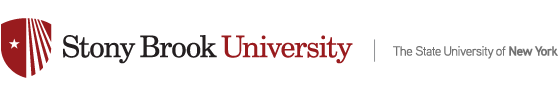 MEMORANDUMTo:		Student Who Has Just Passed the Oral ExamFrom:		Matthew DawberSubject:	Thesis AdvisorDate:Please have your new thesis advisor sign and return this form.  (For re-admission andcontinued financial support, each student who has been advanced to candidacy forthe PhD must have a thesis advisor).___________________________________________________________________________To:		Deptartment of PhysicsI have accepted _______________________________________ as a PhD thesis student.				NAME OF STUDENT						________________________________________                                                                      Signature                                                       Date						________________________________________						PLEASE  PRINT  NAME